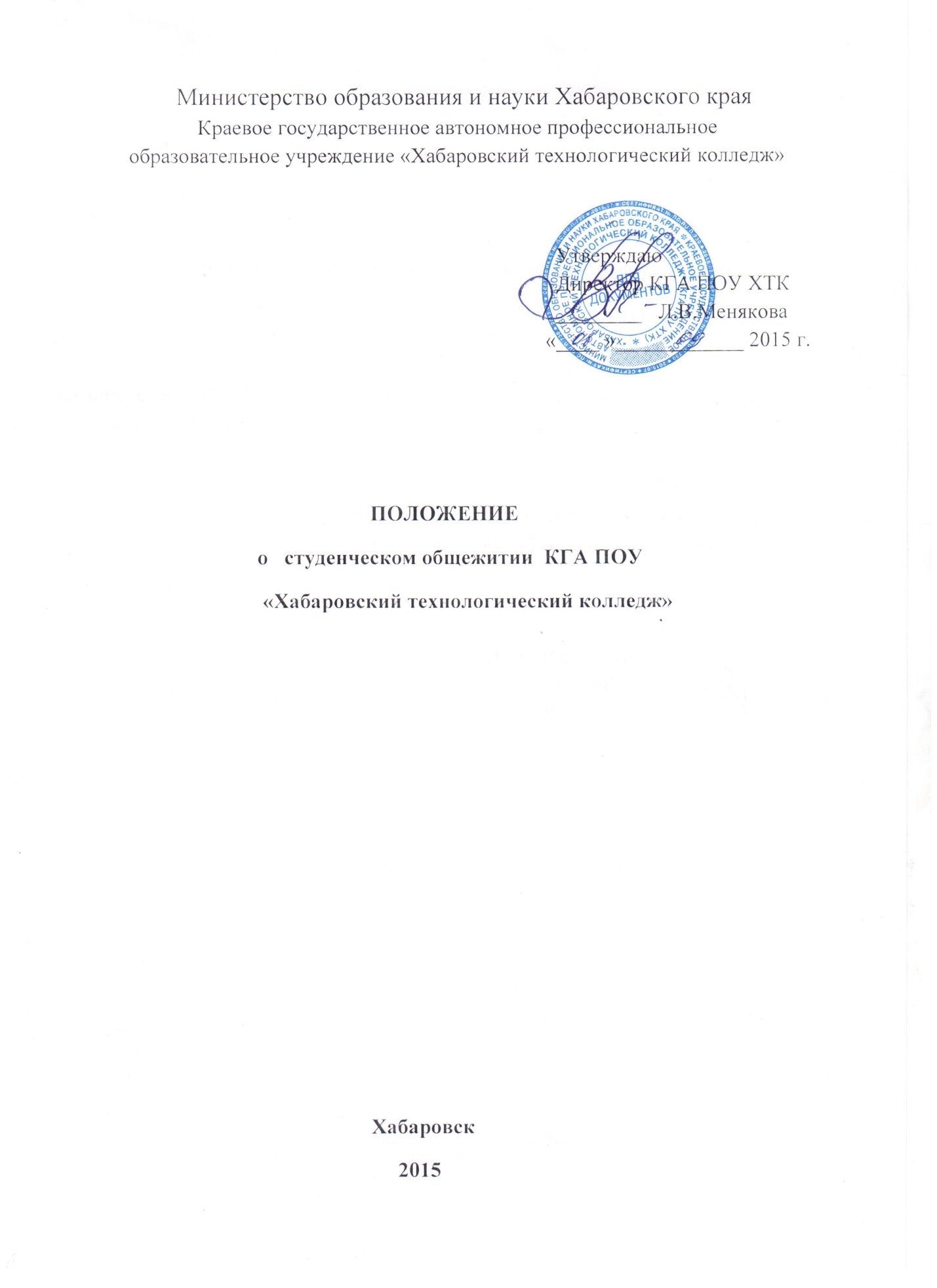 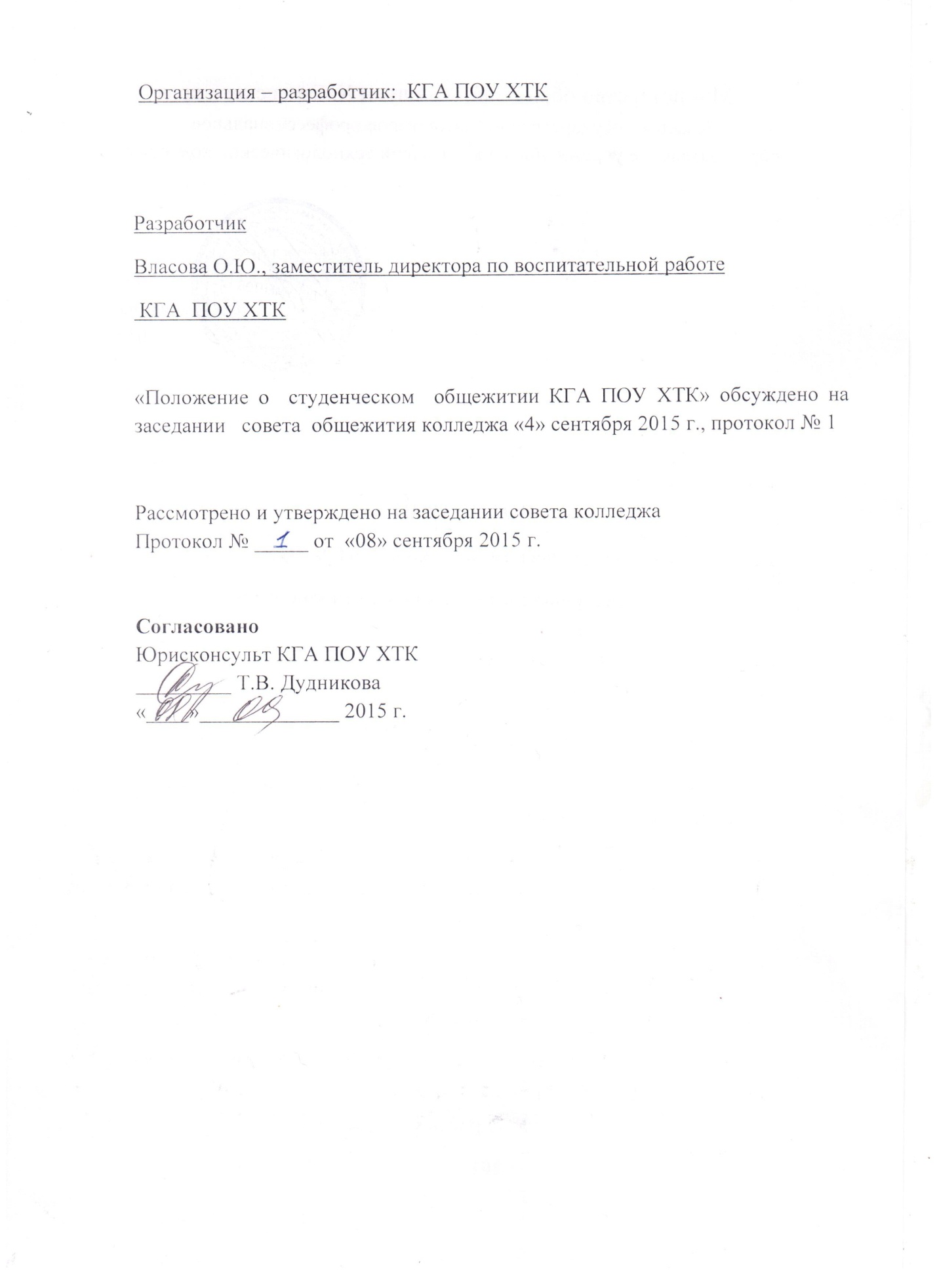                                          1.Общие положения 1.1 Настоящее  Положение разработано в соответствии с Федеральным законом Российской Федерации № 273 – ФЗ от 29.12.2012 «Об образовании» с учетом изменений, внесенных Федеральным законом №11 – ФЗ от 03.04.2014,  Типовым положением о студенческом общежитии образовательного учреждения высшего и среднего профессионального образования РФ, утв. Постановлением Госкомвуза РФ от 31.05.1995  №4, Уставом  краевого государственного автономного профессионального образовательного учреждения 1.2 Общежитие КГА ПОУ  «Хабаровский технологический колледж» предназначается для размещения иногородних  обучающихся,    абитуриентов.1.3 В отдельных случаях  директор колледжа вправе принять решение о размещении в общежитии  обучающихся, постоянно проживающих в  г. Хабаровске.1.4 Общежитие должно быть обеспечено необходимыми условиями для проживания, самостоятельных занятий и отдыха.1.5 Студенческое общежитие находится в составе колледжа в качестве структурного подразделения и содержится за счет бюджетных средств, выделяемых колледжу; платы обучающихся за проживание в общежитии и других внебюджетных средств, поступающих от хозяйственной и предпринимательской деятельности колледжа. Обучающимся, указанным в части 5 статьи 36 Федерального закона «Об образовании в Российской Федерации», место в общежитии  предоставляется бесплатно в первоочередном порядке. 1.6 Обучающимся в колледже по заочной форме обучения предоставляется место в общежитии на период прохождения промежуточной и итоговой аттестации при наличии свободных мест.1.7 При полном обеспечении всех нуждающихся  обучающихся местами в общежитии по установленным стандартным нормам  пустующие помещения по решению администрации могут сдаваться в аренду сторонним организациям.1.8 В общежитии в соответствии со строительными нормами и правилами должны быть организованы комнаты для самостоятельных занятий, комнаты отдыха, бытовые помещения (кухни, душевые, умывальные комнаты, туалеты, постирочная и гладильная комнаты).1.9 Общее руководство работой в общежитии по укреплению и развитию материальной базы, организации бытового обслуживания проживающих в общежитии возлагается на заместителя директора по административно-хозяйственной работе.                        2. Права и обязанности проживающих в общежитии2.1 Проживающие в общежитии имеют право:- проживать в закрепленной комнате весь срок обучения в учебном заведении при условии соблюдения правил внутреннего распорядка;- пользоваться помещениями учебного, культурно-бытового назначения, оборудованием, инвентарем общежития;- избирать совет   общежития и быть избранным в его состав;- участвовать через  совет общежития в решении вопросов совершенствования жилищно-бытового обеспечения проживающих, организации воспитательной работы и досуга, оборудования и оформления жилых помещений и комнат для самостоятельной работы.2.2 Проживающие в общежитии обязаны:- строго соблюдать правила внутреннего распорядка общежития, техники безопасности, пожарной безопасности;- бережно относиться к помещениям, оборудованию и инвентарю общежития, экономно расходовать электроэнергию, воду, соблюдать чистоту в жилых помещениях и местах общего пользования, ежедневно производить уборку в своих жилых комнатах; -своевременно вносить плату в установленных размерах за проживание,  пользование постельными принадлежностями и за все виды дополнительных услуг;?????     - выполнять положения заключенного с администрацией колледжа договора о найме  жилого помещения;      - возмещать причиненный материальный ущерб в соответствии с действующим законодательством и заключенным договором.    2.3. Обучающиеся, проживающие в общежитии, привлекаются во внеучебное время к работам по самообслуживанию, благоустройству и озеленению  территории общежития,   генеральным уборкам с соблюдением правил охраны труда.2.4 За нарушение правил проживания в общежитии к проживающим по представлению администрации общежития или решения совета общежития применяются меры общественного, административного воздействия в соответствии с действующим законодательством, вплоть до выселения из общежития. 2.5. Категорически запрещается:- нарушение установленного временного режима-  нахождение в общежитии в состоянии алкогольного опьянения;-  хранение и употребление спиртных напитков -хранение и употребление  наркотических веществ- курение- поведение, оскорбляющее достоинство проживающих в общежитии. нарушающее                       3. Обязанности администрации колледжа и общежития  Непосредственно руководство хозяйственной деятельностью и эксплуатацией общежития, организацией быта проживающих осуществляется заместителем директора по административно-хозяйственной работе.13. Администрация колледжа обязана- содержать помещения в соответствии с установленными санитарными правилами;- заключать с проживающими и выполнять договоры о найме жилого помещения  - укомплектовать общежитие мебелью, оборудованием, постельными принадлежностями и другим инвентарем по действующим Типовым нормам;- своевременно проводить ремонт общежития, инвентаря, оборудования, содержать в надлежащем порядке закрепленную территорию и зеленые насаждения;- обеспечить предоставление проживающим в общежитии необходимых коммунально-бытовых услуг, помещений для самостоятельных занятий и отдыха;- обеспечить необходимый тепловой режим и освещенность во всех помещениях в соответствии с санитарными нормами;14. Директор колледжа назначает заведующего общежитием.15. Заведующий общежитием обязан обеспечить:- непосредственное руководство работой обслуживающего персонала;- вселение  обучающихся в общежитие в соответствии со списочным составом учебных групп при наличии паспорта;- предоставление проживающим необходимого оборудования и инвентаря в соответствии с типовыми нормами;- соблюдение     правил  проживания в общежитии- информирование администрации колледжа о положении дел в общежитии;- охрану общежития, нормальный тепловой режим и необходимое освещение помещений общежития;- чистоту и порядок в общежитии и на его территории, проведение инструктажа и принятие мер к соблюдению правил внутреннего распорядка, проведение генеральных уборок общежития и прилегающей территории.        4. Заселение   в общежитие, выселение из общежития,  оплата услуг.16.  Заселение и размещение  обучающихся производится на основании приказа директора в соответствии со списочным составом учебных групп колледжа,  с соблюдением установленных санитарных норм. 17. Регистрация проживающих в общежитии осуществляется в порядке, установленном органами внутренних дел в соответствии с законодательством Российской Федерации   Организация   регистрационного   режима   в   студенческом   общежитии осуществляется назначенным администрацией колледжа для этой цели лицом.18. При отчислении из колледжа (в том числе и по его окончании) проживающие освобождают общежитие в срок, указанный в заключенном договоре.19. При неоднократном нарушении правил проживания в общежитии  обучающийся может быть выселен на основании решения директора, совета колледжа, совета по профилактике правонарушений.20. Плата за пользование общежитием взимается со студентов за все время проживания и период зимних каникул с учетом формы обучения: бюджетной или коммерческой.Дополнительная плата взимается за пользование с разрешения администрации личными энергопотребляющими приборами и аппаратурой, исключая электрические нагревательные приборы.   